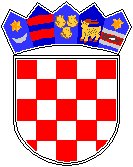 REPUBLIKA HRVATSKA GRAD ZAGREBOsnovna škola Petra ZrinskogZagreb, Krajiška 9Tel. 01/3908-520Fax. 01/3908-531e-mail: ospz@os-pzrinskog-zg.skole.hrURL:    http://www.os-pzrinskog-zg.skole.hr/ZAPISNIKo odabiru agencije za višednevnu terensku nastavuSastanak Povjerenstva za organizaciju četverodnevne terenske nastave 8.a, 8.b, 8.c i 8.d održan je u ponedjeljak, 6. svibnja 2019. godine.Temeljem javnog poziva 7/2019 pristiglo je pet (5) ponuda turističkih agencija;1. Eklata	2. Obord	3. Punim jedrima	4. Spektar putovanja	5. Žuti mačak, ski&surf.Povjerenstvo je odabralo tri ponude za roditeljski sastanak: Obord, Punim jedrima i Žuti mačak, ski&surf.Izbor ponude održat će se na roditeljskom sastanku u ponedjeljak, 13.5.2019. u 17.30 sati kada odabrane turističke agencije mogu prezentirati svoje ponude.                                    Predsjednica povjerenstva: Mateja Zidarić, prof.